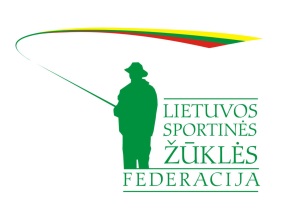 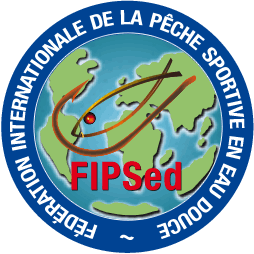 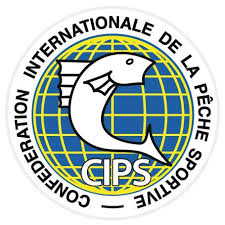 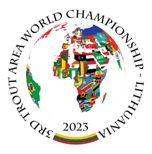 3nd TROUT AREA WORLD CHAMPIONSHIPVasaknos, Zarasai, Lithuania4th & 5th November 2023Registration form for participantsCountry: _____________________________ Federation: _____________________________Registration forms shall be sent by e-mail: tomasbudas@inbox.lt  until 5th of October 2023NameSurnameCompetitorCompetitorCompetitorCompetitorCompetitorCompetitorCaptain 1Captain 2Delegate